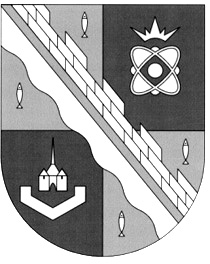                            администрация МУНИЦИПАЛЬНОГО ОБРАЗОВАНИЯ                                             СОСНОВОБОРСКИЙ ГОРОДСКОЙ ОКРУГ  ЛЕНИНГРАДСКОЙ ОБЛАСТИ                             постановление                                                       от 23/05/2022 № 993Об утверждении тарифов на дополнительные платные услуги, предоставляемые муниципальным бюджетным учреждением «Сосновоборская городская публичная библиотека»Руководствуясь статьей 17 Федерального закона от 06.10.2003 № 131-ФЗ «Об общих принципах организации местного самоуправления в Российской Федерации», решением совета депутатов от 27.10.2010 № 115 «О порядке принятия решений об установлении тарифов на услуги муниципальных предприятий и учреждений муниципального образования Сосновоборский городской округ Ленинградской области» (с учетом изменений и дополнений, внесенных решением совета депутатов от 20.02.2013 № 20, от 27.01.2016 № 2), на основании рекомендации Городской тарифной комиссии (протокол от 22.04.2022 № 1), администрация Сосновоборского городского округа п о с т а н о в л я е т:1. Утвердить и ввести в действие по истечению тридцати календарных дней со дня официального обнародования тарифы на дополнительные платные услуги, предоставляемые муниципальным бюджетным учреждением «Сосновоборская городская публичная библиотека» (МБУ «СГПБ») (Приложение).2. Признать утратившим силу со дня введения в действие утвержденных тарифов на дополнительные платные услуги постановление администрации Сосновоборского городского округа от 21.12.2018 № 2726 «Об утверждении прейскуранта на дополнительные платные услуги, предоставляемые муниципальным бюджетным учреждением «Сосновоборская городская публичная библиотека»».3. Отделу по связям с общественностью (пресс-центр) комитета по общественной безопасности и информации администрации (Бастина Е.А.) разместить настоящее постановление на официальном сайте Сосновоборского городского округа.4. Общему отделу администрации (Смолкина М.С.) в течение трех дней со дня подписания обнародовать настоящее постановление на электронном сайте городской газеты «Маяк».5. Настоящее постановление вступает в силу со дня официального обнародования.6. Контроль за исполнением настоящего постановления возложить на заместителя главы администрации по социальным вопросам Горшкову Т.В.Глава Сосновоборского городского округа		                М.В. ВоронковУТВЕРЖДЕНЫпостановлением администрацииСосновоборского городского округаот 23/05/2022 № 993(Приложение)_ТАРИФЫ на дополнительные платные услуги, предоставляемые муниципальным бюджетным учреждением «Сосновоборская городская публичная библиотека» (МБУ «СГПБ»)Наименование услугЕдиницы измеренияСтоимость услуг без НДС, руб.КсерокопированиеКсерокопированиеКсерокопированиеКопирование документов (фрагментов, документов), не охраняемых авторским правом, а также документов, являющихся общественным достоянием, распечатка на принтереКопирование документов (фрагментов, документов), не охраняемых авторским правом, а также документов, являющихся общественным достоянием, распечатка на принтереКопирование документов (фрагментов, документов), не охраняемых авторским правом, а также документов, являющихся общественным достоянием, распечатка на принтереЧерно-белая печать (текст):-до 50 страниц включительно1 страница/ А413,00-свыше 50 страниц1 страница/ А44,00Черно-белая печать (текст) для отдельных категорий граждан (детям до 18 лет; студентам до 24 лет):-от 20 до 30 страниц включительно1 страница/ А412,00-от 31 до 40 страниц включительно1 страница/ А410,00-от 41 до 50 страниц включительно1 страница/ А49,00Черно- белая печать (иллюстрация)1 страница/ А417,00Цветная печать (текст)1 страница/ А417,00Цветная печать (иллюстрация)1 страница/ А423,00Ксерокопирование газет, чертежей, выкроек1 страница/ А420,00Сканирование<1>Сканирование<1>Сканирование<1>Сканирование текста1 страница/ А413,00Сканирование изображений1 страница/ A431,00Сканирование газет1 страница или 1 фрагмент45,00Запись информации на внешний носитель пользователя1 страница/А49,00<1>Примечание: стоимость сканирования 1 страницы изменяется при выполнении работ повышенной сложности, связанной с плохим физическим состоянием издания, нестандартным форматом документа, при наличии особых требований к сканированию. Повышающие коэффициенты - от 1,1 до 3,0.Возможность копирования полных годовых комплектов газет рассматривается заведующим отделом.<1>Примечание: стоимость сканирования 1 страницы изменяется при выполнении работ повышенной сложности, связанной с плохим физическим состоянием издания, нестандартным форматом документа, при наличии особых требований к сканированию. Повышающие коэффициенты - от 1,1 до 3,0.Возможность копирования полных годовых комплектов газет рассматривается заведующим отделом.<1>Примечание: стоимость сканирования 1 страницы изменяется при выполнении работ повышенной сложности, связанной с плохим физическим состоянием издания, нестандартным форматом документа, при наличии особых требований к сканированию. Повышающие коэффициенты - от 1,1 до 3,0.Возможность копирования полных годовых комплектов газет рассматривается заведующим отделом.Цифровая фотосъёмкаЦифровая фотосъёмкаЦифровая фотосъёмкаЦифровая фотосъёмка с использованием аппаратуры МБУ «СГПБ»1 кадр/1 страница/А49,00МасштабированиеМасштабированиеМасштабированиеМасштабирование (чертежей, рисунков, печатных изданий, текстов и т.п.)1 страница/ А420,00Справочно-библиографическое обслуживание <2>(составление библиографических списков и справок)Справочно-библиографическое обслуживание <2>(составление библиографических списков и справок)Справочно-библиографическое обслуживание <2>(составление библиографических списков и справок)Прием, обработка заказа, отправка списков по e-mail (для удаленных пользователей)1 список (до 15 наименований)31,00Выполнение библиографической справки, требующей сложного библиографического разыскания (время выполнения – до 5 рабочих дней)1 справка53,00Форматирование библиографического списка по списку литературы заказчика: (в т.ч. структурирование текста, составление библиографического описания, набор текста)1 страница (до 15 наименований)31,00Приведение библиографического описания в соответствии с ГОСТом списка литературы заказчика к работам: реферат, дипломная работа и т.п.1 страница(до 15 наименований)18,00<2>Примечание: корректировка базовой цены на справочно-библиографические услуги с учетом характера и условий выполнения осуществляется с использованием коэффициентов 1,2-2.При выполнении услуг учитываются степень сложности поиска и срочность исполнения заказа.<2>Примечание: корректировка базовой цены на справочно-библиографические услуги с учетом характера и условий выполнения осуществляется с использованием коэффициентов 1,2-2.При выполнении услуг учитываются степень сложности поиска и срочность исполнения заказа.<2>Примечание: корректировка базовой цены на справочно-библиографические услуги с учетом характера и условий выполнения осуществляется с использованием коэффициентов 1,2-2.При выполнении услуг учитываются степень сложности поиска и срочность исполнения заказа.Тематический подбор и предоставление материалов для просмотра из фондов МБУ «СГПБ» по теме заказчика1 список(до 10 наименований)18,00Доставка и прием книг на дому<3>1 услуга(до 3 наименований)72,00<3>Примечание: для отдельных категорий граждан (инвалидов и пенсионеров старше 60 лет) услуга бесплатная.<3>Примечание: для отдельных категорий граждан (инвалидов и пенсионеров старше 60 лет) услуга бесплатная.<3>Примечание: для отдельных категорий граждан (инвалидов и пенсионеров старше 60 лет) услуга бесплатная.Сервисные услуги<4>Сервисные услуги<4>Сервисные услуги<4>Форматирование документов библиотекарем с помощью офисной программы Word (без распечатки)1 страница/А49,00Факсимильная связь (местная)1 страница/А423,00Факсимильная связь (междугородняя)1 страница/А470,00Набор текста на компьютере работником библиотеки с записью на внешний носитель1 страница/А431,00<4>Примечание: осуществляется корректировка базовой цены с использованием понижающего коэффициента:- от 11 до 20 страниц включительно – 0,7;- свыше 20 страниц – 0,5.<4>Примечание: осуществляется корректировка базовой цены с использованием понижающего коэффициента:- от 11 до 20 страниц включительно – 0,7;- свыше 20 страниц – 0,5.<4>Примечание: осуществляется корректировка базовой цены с использованием понижающего коэффициента:- от 11 до 20 страниц включительно – 0,7;- свыше 20 страниц – 0,5.Размещение информационных материалов юридических и физических лиц, имеющих отношение к культуре и образованию в помещениях библиотеки1 сутки/А44,00Прочие услуги<5>Прочие услуги<5>Прочие услуги<5>Разработка сценария по запросам юридических и физических лиц1 сценарий208,00Создание поздравительных и музыкальных слайд - клипов и открыток с записью на внешний носитель (передачу через e-mail)1 единица65,00Просмотр видеокассеты (диска)1 час125,00<5>Примечание: свыше  1 часа осуществляется корректировка базовой цены с использованием понижающего коэффициента 0,5.<5>Примечание: свыше  1 часа осуществляется корректировка базовой цены с использованием понижающего коэффициента 0,5.<5>Примечание: свыше  1 часа осуществляется корректировка базовой цены с использованием понижающего коэффициента 0,5.Штрафные санкцииШтрафные санкцииШтрафные санкцииЗа пользование литературой сверх установленного срока1 сутки/1 экземпляр3,00За утерю и порчу документов из фонда библиотеки1 экземпляр10,00За утерю и выдачу дубликата читательского билета1 билет10,00